РАМЕШКОВСКИЙ РАЙОННЫЙ ОТДЕЛ ОБРАЗОВАНИЯПРИКАЗ05.05.2021                                                                                                          № 50 п.РамешкиС целью обеспечения безопасности и сохранения здоровья обучающихся во время экзаменов и летнего отдыха п р и к а з ы в а ю:1. Руководителям общеобразовательных организаций (далее ОО):- назначить ответственных за соблюдение техники безопасности, пожарной безопасности в летнее время;- провести инструктаж педагогического и технического персонала на случай чрезвычайной ситуации;- ежедневно  проверять ОО на предмет нахождения посторонних, забытых предметов;- ограничить доступ посторонних лиц в ОО;- категорически запретить локальные стоянки посторонних автомобилей около ОО;- ограничить доступ на чердаки, в подвалы и другие подсобные помещения;- провести с обучающимися занятия по изучению правил поведения во время чрезвычайной ситуации, правил пешехода на дороге, во время купания;-строго следовать рекомендациям Федеральной службы по надзору в сфере защиты потребителей и благополучия человека по организации  работы организаций отдыха детей и их оздоровления в условиях сохранения рисков распространения  COVID-19;- контролировать свободный доступ обучающихся к запасным выходам на предмет быстрой эвакуации.2. Контроль за исполнением данного приказа оставляю за собой.Заведующий        Рамешковскимрайонным отделом образования                                  Е.В.Попова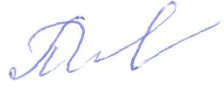 О соблюдении техники безопасности в общеобразовательных организациях Рамешковского района во время экзаменов и летнего отдыха обучающихся